บันทึกข้อความส่วนราชการ   คณะสังคมศาสตร์ สำนักงานเลขานุการ งานการเงินและพัสดุ หน่วยพัสดุ โทร.1919ที่   อว 0603.21.01(1)/-          		 วันที่      9 กุมภาพันธ์ 2564เรื่อง   ขอส่งรายละเอียดคุณลักษณะเฉพาะของพัสดุเรียน     คณบดีคณะสังคมศาสตร์  		ตามบันทึกข้อความที่ อว 0603.21.01(2)/0002 ลงวันที่ 9 กุมภาพันธ์ 2564 เรื่อง ขออนุมัติดำเนินการจัดซื้อวัสดุสำนักงาน จำนวน 2 รายการ ซึ่งข้าพเจ้า นางนพมาศ อ่ำอำไพ ได้รับมอบหมายให้เป็นผู้จัดทำรายละเอียดคุณลักษณะเฉพาะฯ รายละเอียดตามทราบแล้ว นั้น		บัดนี้ ข้าพเจ้าฯ ได้ดำเนินการจัดทำรายละเอียดคุณลักษณะเฉพาะของพัสดุดังกล่าว เรียบร้อยแล้วและได้จัดส่งมาพร้อมนี้ เพื่อจักได้ดำเนินการในส่วนที่เกี่ยวข้องต่อไป		จึงเรียนมาเพื่อโปรดพิจารณาอนุมัติ    (นางนพมาศ  อ่ำอำไพ)         ผู้จัดทำรายละเอียดคุณลักษณะฯวัสดุสำนักงาน จำนวน 2 รายการรายละเอียดคุณลักษณะเฉพาะของพัสดุที่จะซื้อ1. คลิปดำ No.108	จำนวน 10 กล่อง1. ผลิตจากเหล็กสปริง ชุบสีดำ ไม่ลอก ไม่เป็นสนิม2. เหล็กหนาไม่หักกลาง คืนรูปได้ดีเมื่อใช้งานแล้ว3. ขาจับยาว ทำให้ไม่ต้องออกแรงมากขณะใช้งาน4. ใช้หนีบกระดาษเอกสารต่างๆ สะดวกในการรวบรวม5. หนีบเอกสารหนา : 25 มม.6. หน้ากว้าง : 50 มม. (2 นิ้ว)7. บรรจุ 12 ตัว/กล่อง2. ลิ้นแฟ้ม 		จำนวน 5 กล่องลิ้นแฟ้มพลาสติกอย่างดี สวยงาม แข็งแรง ทนทาน สีสันสดใส มีให้เลือกใช้งานถึง 5 สีในภายในกล่อง จัดเก็บเอกสารได้ 100 แผ่น สี : คละสี ก้านแฟ้มยาว : 20 ซม. ขนาดสินค้ารวมแพ็ค (กว้าง x ยาว x สูง ) : 6 x 20.5 x 6.5 ซม./แพ็ค บรรจุ 50 ชุด/แพ็ค  (นางนพมาศ อ่ำอำไพ) ผู้กำหนดรายละเอียดคุณลักษณะฯ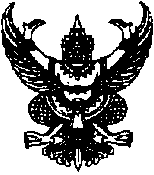 